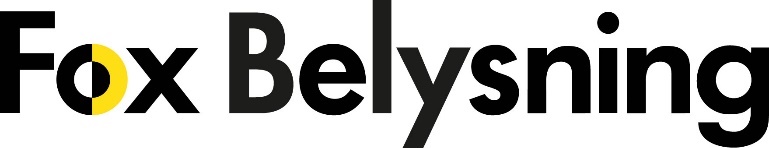 PRESSINFORMATION		Anton Karlsson är ny 
4 september 2020. 		hos Fox Belysning AB
______________________________________________________________     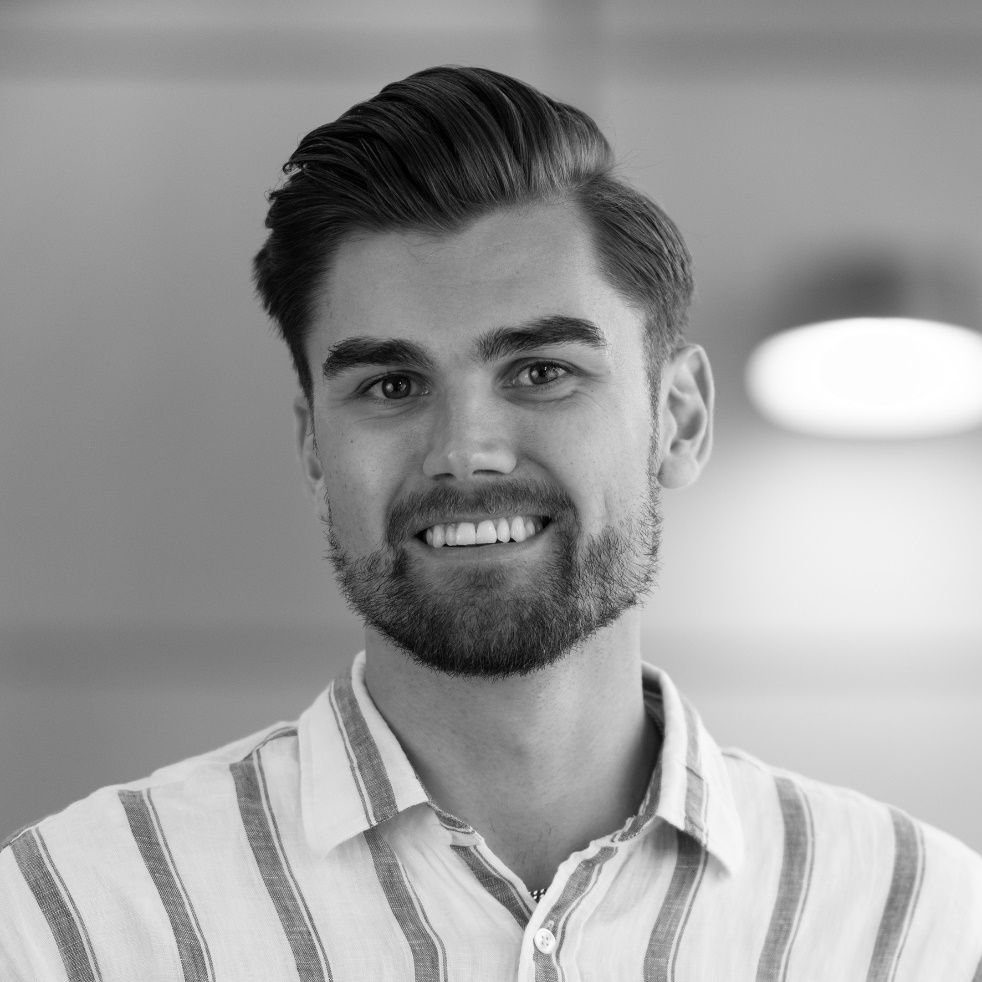                                                  
Fox Belysning förstärker organisationen. Anton Karlsson har anställts som ljusdesigner 
med delat ansvar för ljusplanering och offerter.Anton har precis gått en 3-årig utbildning till Ljusdesigner på Jönköpings Högskola. Anton 
examensarbete var gatubelysning och då speciellt gatornas övergångsställen och deras 
behov av ljus. Det är mycket bra kunskaper som Anton nu tillför Fox.Anton Karlsson, direkt 08-440 85 66, mobil 070-300 16 58, anton.karlsson@foxbelysning.se    Ladda hem högupplöst bild på Anton och text från MyNewsDesk nedan, eller följ denna länk:
http://www.mynewsdesk.com/se/pressroom/foxdesign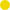 För mer information, kontakta: 
Johannes Larsson, VD,  08-440 85 45, johannes@foxbelysning.se